Mangelfreies Planen und Bauen 
Typische Bauschäden im Neubau und Bestand vermeidenVerlagsgesellschaft Rudolf Müller GmbH & Co. KGKundenservice: 65341 EltvilleTelefon: 06123 9238-258		                                        Telefax: 06123 9238-244rudolf-mueller@vuservice.de				www.baufachmedien.deDie Neuerscheinung „Mangelfreies Planen und Bauen“ von Robert Graefe hilft Architekten, Ingenieuren und Baupraktikern, die Entstehung typischer Schäden im Neubau und Bestand durch eine vorausschauende Planung und richtige Ausführung zu vermeiden.Bei der Planung von Neubauten, umfangreichen Umbauten und Sanierungen zeigen sich häufig grundsätzliche Probleme und planerische Herausforderungen, die sich bei nahezu jedem Bauvorhaben wiederholen und zum großen Teil ihre Ursachen in heutigen Bauformen, Baustoffen, Verarbeitungsweisen oder auch in einem veränderten Nutzungsverhalten der Bewohner haben. „Mangelfreies Planen und Bauen“ erläutert, wie sich typische Mängel und Probleme schon im Vorfeld durch eine weitsichtige Planung und korrekte Ausführung verhindern lassen.Der erste Teil des praxisorientierten Ratgebers geht auf wichtige bei der Planung zu berücksichtigende Punkte ein, z. B. die Materialwahl, zukünftige Nutzungsänderungen sowie Barrierefreiheit und notwendige Instandhaltungsmaßnahmen. Der zweite Teil des Buches stellt nach Bauteilen geordnet typische Problempunkte bei der Ausführung sowie deren Ursachen und Maßnahmen zur Schadensvermeidung bzw. -minimierung vor.1.658 Zeichen / März 2020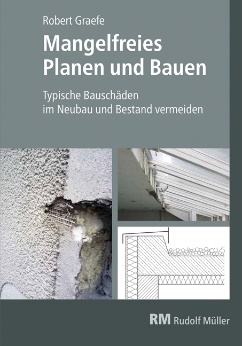 Von Robert Graefe. 2020. 16,8 x 24,0 cm. Gebunden. 265 Seiten mit 226 farbigen Abbildungen und 31 Tabellen.EURO 59,–ISBN Buch: 978-3-481-03854-0ISBN E-Book: 978-3-481-03855-7